Name: ___________________			Date: ____________Coordinate GeometryDistance/Length Formulad =        or           d = *This formula can be used to find the distance between two points or the length of a line segment. What is the distance between points  and ? 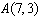 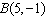 A line segment has endpoints  and .  What is the length of the segment? 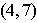 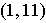 What is the length, to the nearest tenth, of the line segment joining the points  and ?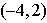 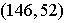 The coordinates of the endpoints of  are  and .  Find the length of   in simplest radical form.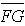 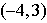 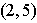 In circle O, a diameter has endpoints  and .  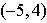 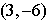              A. What is the length of the diameter?             B. If the question asked for the length of the radius, what would you do to obtain your                   answer? Explain your reasoning in complete, coherent sentences. 